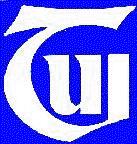 PRE-RETIREMENT SEMINARPlaces are limited and will be allocated on a first-come first-served basis.  Please ensure you complete this form in full and return to the address below. Alternatively, you may email/Fax the completed application form for the attention of Liz Daly/Carol Ryan to:   reception@tui.ie   Fax: 01-4922953APPLICATIONS WILL ONLY BE ACCEPTED ON OFFICIAL FORM TUI, 73 Orwell Road, Rathgar, Dublin 6Telephone: (01) 4922588 (Press 0)   Fax: (01) 4922953 DATELOCATIONVENUEFriday 4th April 20149:00am – 4:30pmDublin Gresham Hotel, O’Connell StAPPLICATION FORMAPPLICATION FORM   Name   NameSchool/College    Contact Telephone   E-Mail Address